Circle the word that is spelled correctly. 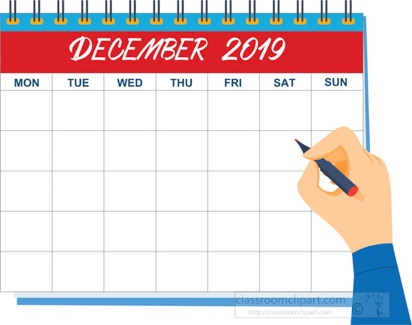 Calandar, Colonder, Calander, Calendar 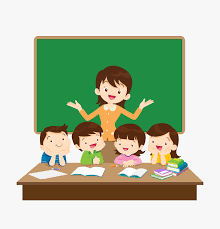 Classe, Clas, Class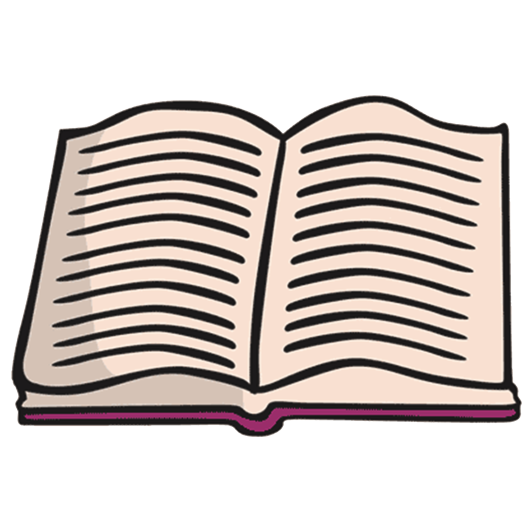 Buk, Book, Booke 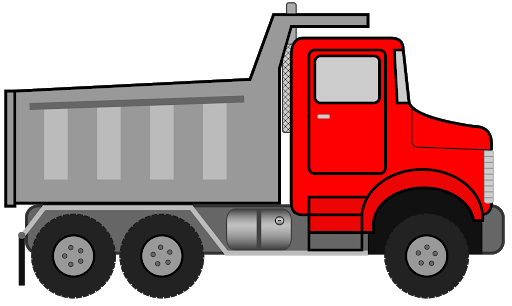 Trock, trucc, truck, trukk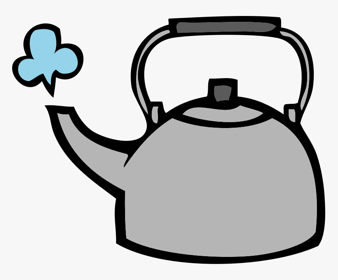 Ketile, Ketle, Kettle, Ketel